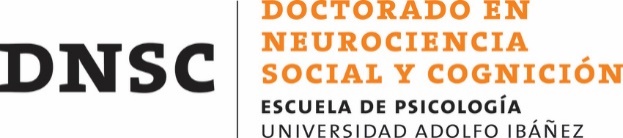 Carta de RecomendaciónPostulación al Programa de Doctorado en Neurociencia Social y CogniciónEstimado recomendante,Muchas gracias por acceder a escribir esta carta de recomendación. Por favor, responda a cada una de las siguientes preguntas, y luego escriba su recomendación asegurándose de incluir claramente los siguientes puntos:Desde cuándo y en qué calidad ha conocido al (a la) postulante. Cuál es su opinión acerca del (de la) mismo(a) como candidato(a) al programa al que postula, en los aspectos académico/intelectual, personal/interpersonal, ymotivacional.Incluya al menos una debilidad del (de la) postulante, que pudiera afectar su desempeño en el programa al que postula.Le rogamos escribir la carta con suficiente detalle como para poder formarnos un juicio realista del (de la) postulante. Le solicitamos que no entregue esta carta de recomendación al postulante. Por favor, agregue su firma y envíe esta carta en formato PDF con un nombre de archivo que se ajuste al siguiente formato:postulación_doctorado_[nombre del postulante].pdf. Envíe la carta adjunta a un correo dirigido a Sergio Chaigneau (sergio.chaigneau@uai.cl), con “postulación doctorado [nombre del postulante]” en el Asunto. La fecha tope para recibir su carta es el 20 de octubre de 2023.Datos del Recomendante:Nombre:Grado:Cargo:Institución:Mail:Teléfono:Datos del Postulante:Nombre completo:Programa al que postula:Respecto a otros estudiantes con los que usted ha tenido contacto, ¿en qué percentil ubicaría al (a la) candidato(a)? (marque con una x la alternativa que corresponda)[COMIENCE A ESCRIBIR SU CARTA A CONTINUACIÓN. USE EL ESPACIO QUE CONSIDERE NECESARIO. LUEGO PONGA FECHA Y FIRMA.]Fecha:Firma:Esta carta es confidencial y deberá ser enviada, antes del 20 de septiembre de 2023 a:Sergio Chaigneau.DirectorDoctorado en Neurociencia Social y Cognición sergio.chaigneau@uai.cl1 % superior (realmente excepcional; es el (la) mejor candidato(a) que he conocido; una persona que aparece solo cada ciertos años)5% superior (excelente candidato(a))10 % superior (muy buen candidato(a))25% superior (candidato(a) por encima de la media; demuestra gran capacidad)50% (candidato(a) promedio en capacidad y motivación)